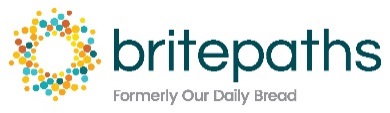 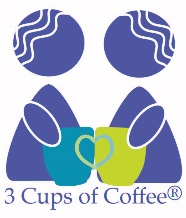 3 Cups of Coffee®Mentee Intake FormPersonal DataReferral Source  						     Application DateName 												First							MI					LastAddress		Street/Box					City					Zip CodePhone number:						Email Address Birth Date: Gender:   Female    Male  			Are you a Veteran?	Yes       No	Ethnic Background:	Native American/Alaska Native  	 Hawaiian Native/Pacific Islander    Caucasian   	   Asian        African American           Hispanic/Latina     OtherMarital Status:	 Single	 Separated	Divorced	Married	Widowed# Dependent Children						Ages of ChildrenAnnual Household Salary:   Amount of Child Support:			Amount of Public Assistance: In order to qualify for 3 Cups of Coffee®, you must meet all of the following requirements.  Please check the line to indicate that you have met the qualification:_____ Have a minimum of a high school diploma or GED;_____ Have basic computer skills, reliable internet access, and a professional-looking email address;_____ Have a reliable source of transportation; _____ Be in the process of having her record expunged if she has a criminal record;_____ Have specific career goals and/or a desired job sector identified; _____ Be highly motivated to find employment and committed to completing the three mentoring sessions of the program;_____ Have a current completed resume; and _____ Have a professional demeanor, positive attitude, and respectful behavior toward program staff and volunteer mentors.Work and Educational DataEducation (highest grade completed):	HS Diploma:     Yes      No		GED   Yes       No		Year of GED/Diploma_____________________  # yrs completed college:	             		            Major _______________________________________________Degree    □ Yes     □ No 	Year Graduated ___________	College Name__________________________________Vocational/Enrichment Training (# yrs completed:	              Curriculum____________________________________Name of Vocational/Enrichment School:  ________________________________________________________________       Are you currently employed?       Yes      No	    If yes,     Full Time      Part TimePlace of Employment:						Position:Work History (Please list previous two jobs and/or attach a current resume)Dates			Employer			Job Title			Reasons for Leaving____________________________________________________________________________________________________________________________________________________________________________________________________Employment GoalsWhat type of work do you want to do (job sector/industry)? Be specific. __________________________________________________________________________________________________What are the barriers? _______________________________________________________________________________List your work-related skills and/or hobbies:__________________________________________________________________________________________________Physical Health Excellent	Good		Fair		PoorDo you have any physical limitations that may interfere with your ability to perform certain types of work?  Yes   NoIf yes, please explain: I am serious about participating in the 3 Cups of Coffee ™ Program and will comply by the rules of the    Program. I am an ex-offender or have addiction problems.Signature of Applicant____________________________________________________  	Date______________________Please direct all questions and return this form to:  Jill Beres, Workforce Development Manager, jberes@britepaths.org, office 703-273-8829 ext. 102 fax  703-273-713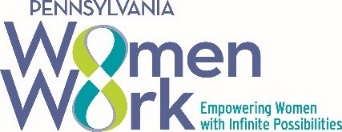 